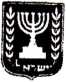 שד ה חי T          הקריה, כ׳ה באדר ב' תשי'א 2 באפריל 1951מס' 251/51 לכבודד׳ר ע. אולסבנגר, הלשכה הראשית של קרן היסוד, י ר ו של י ם.ד'ר אולסבנגר היקר,   אם איני טועה מפיך שמעתי פעם כי השם הראוי לאותה ארץ שקוראים לה שוויץ, שוויצריה וכו' הוא בעברית הלבציה. עור כמה שנים לפני כן השמיע באזני דעה זו אחד מחברי הטובים שכיום הנו בעולם האמת ודעתך אתה שימשה חיזוק רב לדעתו של אותו ידיד.   לפיכך, כשזכינו והשאלה התיצבה לפנינו בכל חשיבותה הממלכתית פסקתי הלכה לגבי משרד החוץ לקרוא לאותה ארץ הלבציה ובשום אופן לא שוויץ, שוויצריה.   על פסק הלכה זה קמו עכשיו עוררין. טענתם היא ראשית,כי שם זה אינו נהוג בשום שפה משלוש השפות הרשמיות של אותה ארץ עצמה; שנית, כי השם עיקרו שייך לתקופות קדמוניות שאבד עליהן כלח, גזירה שווה על גליה לגבי צרפת, או כנען לגבי ארצנו אנו.   כיון שבאתי במיצר, הנני משווע לעזרתך לחלצני מתוכו וללמדני מה אשיב לאפיקורסים אלה שבאו לחלוק על הלבציה זו שלנו?י/בידידות נאמנה,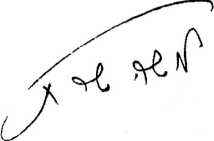 ג